AWANAREGISTRATIONDATE__________________NAME_____________________________________________________________ADDRESS___________________________________________________________PHONE_________________________________   GRADE_____________ BIRTHDATE_____________________ AGE_______SCHOOL_____________________________________________________PARENT(S) OR GUARDIAN(S)___________________________________________RELATIONSHIP___________________________PHONE______________________ALLERGIES__________________________________________________________FAVORITE FOOD___________________________________________________________________FAVORITE GAME___________________________________________________________________DOES STUDENT HAVE       BOOK______	UNIFORM________CLUB ATTENDING (please circle one):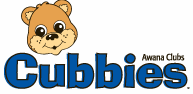 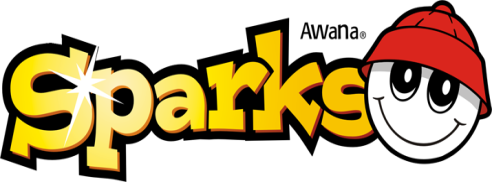 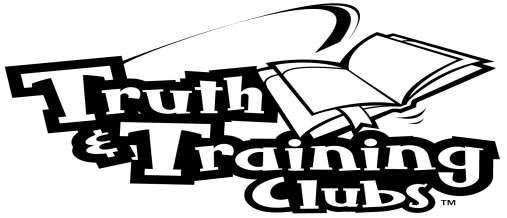 	Ages 3 & 4				Grades K-2nd				       Grades 3rd – 6th Disclaimer: Pictures may be taken at all events and may be used on our bulletin boards and/or our website.  Anyone not wishing to have their child’s picture posted should check this box 